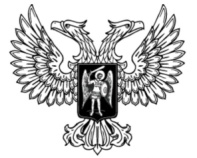 ДонецкАЯ НароднАЯ РеспубликАЗАКОНО ВНЕСЕНИИ ИЗМЕНЕНИЙ В СТАТЬЮ 75 
ЗАКОНА ДОНЕЦКОЙ НАРОДНОЙ РЕСПУБЛИКИ 
«О СРЕДСТВАХ МАССОВОЙ ИНФОРМАЦИИ»Принят Постановлением Народного Совета 10 февраля 2017 годаСтатья 1Внести в статью 75 Закона Донецкой Народной Республики                          от 29 июня 2015 года № 59-IHC «О средствах массовой информации» (опубликован на официальном сайте Народного Совета Донецкой Народной Республики 20 июля 2015 года) следующие изменения:1) в первом абзаце части 2 слова «01.01.2017 года» заменить словами «31.12.2018 года»;2) во втором абзаце части 2 слова «01.01.2017 года» заменить словами «01.01.2019 года».Глава Донецкой Народной Республики				               А.В.Захарченког. Донецк18 апреля 2017 года№ 167-IНС